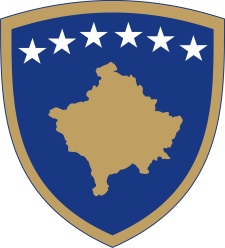 Republika e KosovësRepublika Kosova - Republic of KosovoQeveria - Vlada - Government                                  Br. 01/125              Datum: 30. 12.2016Na osnovu  člana  92 stav 4. i člana  93 stav  (4) Ustava Republike Kosovo,  člana 4 Pravilnika br. 02/2011 o oblastima administrativnih odgovornosti Kancelarije Premijera i ministarstava, izmenjenog i dopunjenog  Pravilnikom br. 07/2011, i člana  19 Pravilnika o radu  Vlade Republike Kosova  br. 09/2011, Vlada Republike Kosova je, na sednici održanoj 30. decembra   2016 godine, donela:O D L U K UUsvaja  se Godišnji plan rada Vlade za 2017 godinu.Obevezuju se sve nadležne  institucije  da sprovedu Plan iz tačke 1 ove odluke Obavezuje se Generalni sekretar Kancelarije premijera da Zakonodavni program  prosledi Skupštini  Republike Kosova.Odluka stupa na snagu danom potpisivanja. Isa MUSTAFA      								___________________                                                                                                           Premijer Republike Kosovo  Dostavlja se:Zamenicima premijerasvim ministarstvima  (ministrima )Generalnom sekretaru KPR-a  Arhivi Vlade         Republika e KosovësRepublika Kosova - Republic of KosovoQeveria - Vlada - Government                                  Br. 02/125              Datum: 30. 12.2016Na osnovu  člana  92 stav 4. i člana 93 stav (4) Ustava Republike Kosova, člana 4 Pravilnika br. 02/2011 o oblastima administrativnih odgovornosti Kancelarije premijera i ministarstava, izmenjen i dopunjen  Pravilnikom br. 07/2011, i člana 19 Pravilnika o radu Vlade Republike Kosova br. 09/2011, Vlada Republike Kosova,  na sednici održanoj 30. decembra 2016 godine, donela:O D L U K UUsvaja se, uz primedbe,  Nacrt zakona  o  platama.Obavezuje se  Pravna kancelarija  pri  Kancelariji premijera  da unese  primedbe u tekst Nacrt zakona  iz tačke  1. ove odluke.Obavezuje se Generalni sekretar Kancelarije premijera da Nacrt zakona iz  tačke 1. ove Odluke prosledi Skupštini  Republike Kosova na razmatranje i usvajanje.Odluka stupa na snagu danom potpisivanja. Isa MUSTAFA      								___________________                                                                                                           Premijer Republike Kosovo  Dostavlja se:Zamenicima premijerasvim ministarstvima  (ministrima )Generalnom sekretaru KPR-a  Arhivi Vlade   Republika e KosovësRepublika Kosova - Republic of KosovoQeveria - Vlada - Government                                  Br. 03/125                                                                                                                                        Datum: 30. 12.2016Na osnovu  člana  92 stav 4. i člana 93 stav (4) Ustava Republike Kosova, člana 4 Pravilnika br. 02/2011 o oblastima administrativnih odgovornosti Kancelarije premijera i ministarstava, izmenjen i dopunjen  Pravilnikom br. 07/2011, i člana 19 Pravilnika o radu Vlade Republike Kosova br. 09/2011, Vlada Republike Kosova,  na sednici održanoj 30. decembra 2016 godine, donela:O D L U K UUsvaja se Nacrt zakona o notarstvu.Obavezuje se Generalni sekretar Kancelarije premijera da Nacrt zakona iz  tačke 1. ove Odluke prosledi Skupštini  Republike Kosova na razmatranje i usvajanje.Odluka stupa na snagu danom potpisivanja.Isa MUSTAFA      								___________________                                                                                                           Premijer Republike Kosovo  Dostavlja se:•	Zamenicima premijera•	svim ministarstvima  (ministrima )•	Generalnom sekretaru KPR-a  •	Arhivi Vlade Republika e KosovësRepublika Kosova - Republic of KosovoQeveria - Vlada - Government                                  Br. 04/125                    Datum: 30. 12.2016Na osnovu  člana  92 stav 4. i člana 93 stav (4) Ustava Republike Kosova, člana 4 Pravilnika br. 02/2011 o oblastima administrativnih odgovornosti Kancelarije premijera i ministarstava, izmenjen i dopunjen  Pravilnikom br. 07/2011, i člana 19 Pravilnika o radu Vlade Republike Kosova br. 09/2011, Vlada Republike Kosova, na sednici održanoj 30. decembra  2016 godine, donela:O D L U K UUsvaja se  Nacrt zakona o izmenama i dopunama Zakona br. 2004/26 o nasledju na Kosovu.Obavezuje se Generalni sekretar Kancelarije premijera da Nacrt zakona iz tačke 1. ove Odluke prosledi Skupštini Republike Kosova na razmatranje i usvajanje.Odluka stupa na snagu danom potpisivanja.Isa MUSTAFA      								___________________                                                                                                           Premijer Republike Kosovo  Dostavlja se:•	Zamenicima premijera•	svim ministarstvima  (ministrima )•	Generalnom sekretaru KPR-a  •	Arhivi VladeRepublika e KosovësRepublika Kosova - Republic of KosovoQeveria - Vlada - Government                                                                                                                                             Br. 05/125                                                                                                                                        Datum: 30. 12.2016Na osnovu  člana  92 stav 4. i člana 93 stav (4) Ustava Republike Kosova, člana 4 Pravilnika br. 02/2011 o oblastima administrativnih odgovornosti Kancelarije premijera i ministarstava, izmenjen i dopunjen  Pravilnikom br. 07/2011, i člana 19 Pravilnika o radu Vlade Republike Kosova br. 09/2011, Vlada Republike Kosova, na sednici održanoj 30. decembra  2016 godine, donela:                                                                 O D L U K UUsvaja se  Nacrt zakona o izmenama i dopunma Zakona br.03/L-007 o vanparničnom postupku.Obavezuje se Generalni sekretar Kancelarije premijera da Nacrt zakona iz  tačke 1. ove Odluke prosledi Skupštini  Republike Kosova na razmatranje i usvajanje.Odluka stupa na snagu danom potpisivanja.Isa MUSTAFA      								___________________                                                                                                           Premijer Republike Kosovo  Dostavlja se:•	Zamenicima premijera•	svim ministarstvima  (ministrima )•	Generalnom sekretaru KPR-a  •	Arhivi VladeRepublika e KosovësRepublika Kosova - Republic of KosovoQeveria - Vlada - Government                                  Br. 06/125              Datum: 30. 12.2016Na osnovu  člana 92. stav 4 i člana 93. stav 4 Ustava Republike Kosovo , člana 4. Pravilnika  br. 02/2011 o oblastima administrativne odgovornosti Kancelarije premijera i ministarstava, izmenjen i dopunjen Pravilnikom  br. 07/2011, i člana 19. Pravilnika Vlade Republike Kosovo br. 09/2011 , Vlada Republike Kosovo, je  na sednici  održanoj 30. decembar  2016. godine, donela:O D L U K UUsvaja se  Nacrt zakona o izmenama i dopunma Zakona br.03/L-209 o Centralnoj banci Republike Kosova.Obavezuje se Generalni sekretar Kancelarije premijera da Nacrt zakona iz  tačke 1. ove Odluke prosledi Skupštini  Republike Kosova na razmatranje i usvajanje.Odluka stupa na snagu danom potpisivanja   Isa MUSTAFA      								___________________                                                                                                           Premijer Republike Kosovo  Dostavlja se:•	Zamenicima premijera•	svim ministarstvima  (ministrima )•	Generalnom sekretaru KPR-a  •	Arhivi VladeRepublika e KosovësRepublika Kosova - Republic of KosovoQeveria - Vlada - Government                                  Br. 07/125              Datum: 30. 12.2016Na osnovu  člana 92. stav 4 i člana 93. stav 4 Ustava Republike Kosovo,člana 7,  člana 4. Pravilnika  br. 02/2011 o oblastima administrativne odgovornosti Kancelarije premijera i ministarstava, izmenjen i dopunjen Pravilnikom  br. 07/2011, i člana 19. Pravilnika Vlade Republike Kosovo br. 09/2011, Vlada Republike Kosovo, je  na sednici  održanoj 30. decembra  2016. godine, donela:ODLUKUUsvaja se Nacrt zakona o ratifikacji  Sporazuma o osnivanju Regionalne kancelarije za omladinsku saradnju između Kosova, Albanije, Bosne i Hercegovine, Crne Gore, Makedonije i Srbije.Obavezuje se Generalni sekretar Kancelarije premijera da Nacrt zakona iz  tačke 1. ove Odluke prosledi Skupštini  Republike Kosova na razmatranje i usvajanje.Odluka stupa na snagu danom potpisivanja.Isa MUSTAFA      								___________________                                                                                                           Premijer Republike Kosovo  Dostavlja se:•	Zamenicima premijera•	svim ministarstvima  (ministrima )•	Generalnom sekretaru KPR-a  •	Arhivi Vlade Republika e KosovësRepublika Kosova - Republic of KosovoQeveria - Vlada - Government                                  Br. 08/125              Datum: 30. 12.2016Na osnovu  člana 92. stav 4 i člana 93. stav 4 Ustava Republike Kosovo,  člana 4. Pravilnika  br. 02/2011 o oblastima administrativne odgovornosti Kancelarije premijera i ministarstava, izmenjen i dopunjen Pravilnikom  br. 07/2011, i člana 19. Pravilnika Vlade Republike Kosovo br. 09/2011, Vlada Republike Kosovo, je  na sednici  održanoj 30. decembra 2016. godine, donela:ODLUKU Usvaja se, uz sugestije,  Nacionalna strategija kulturnog nasledja od 2017-2027 godine.Obavezuju  se  Ministarstvo kulture, omaldine i sporta i druge nadležne institucije da sprovedu ovu odluku. Odluka stupa na snagu danom potpisivanja.Isa MUSTAFA      								___________________                                                                                                           Premijer Republike Kosovo  Dostavlja se:•	Zamenicima premijera•	svim ministarstvima  (ministrima )•	Generalnom sekretaru KPR-a  •	Arhivi VladeRepublika e KosovësRepublika Kosova - Republic of KosovoQeveria - Vlada - Government                                  Br. 09/125              Datum: 30. 12.2016Na osnovu  člana 92. stav 4 i člana 93. stav 4 Ustava Republike Kosovo , člana 4. Pravilnika  br. 02/2011 o oblastima administrativne odgovornosti Kancelarije premijera i ministarstava, izmenjen i dopunjen Pravilnikom  br. 07/2011, i člana 19. Pravilnika Vlade Republike Kosovo br. 09/2011, Vlada Republike Kosovo, je  na sednici  održanoj 30. decembra 2016. godine, donela:ODLUKUUsvaja se Nacionalna strategija Republike Kosova o zaštiti od nasilja u porodici i Akcioni plan od 2016-2020 godine. Obavezuju  se  Ministarstvo pravde  i druge nadležne institucije da sprovedu ovu odluku. Odluka stupa na snagu danom potpisivanja.Isa MUSTAFA      								___________________                                                                                                           Premijer Republike Kosovo  Dostavlja se:•	Zamenicima premijera•	svim ministarstvima  (ministrima )•	Generalnom sekretaru KPR-a  •	Arhivi Vlade Republika e KosovësRepublika Kosova - Republic of KosovoQeveria - Vlada - Government                                  Br. 10/125              Datum: 30. 12.2016Na osnovu  člana 92. stav 4 i člana 93. stav 4 Ustava Republike Kosovo , člana 4. Pravilnika  br. 02/2011 o oblastima administrativne odgovornosti Kancelarije premijera i ministarstava, izmenjen i dopunjen Pravilnikom  br. 07/2011, i člana 19. Pravilnika Vlade Republike Kosovo br. 09/2011,  nakon razmatranja zahteva pod br.protokola 3886 od 21.12.2016 godine, Vlada Republike Kosovo, je  na sednici  održanoj 30. decembra 2016. godine, donela:ODLUKUUsvaja se u načelo  Inicijativa za pristupanje Republike  Kosova u Međunarodnoj  konvenciji o policijskoj saradnji u Jugoistočnoj Evropi, od 05.05.2006 godine (Police Cooperation Convention for Southeast Europe).  Obavezuje  se Ministarstvo unutrašnjih poslova da preduzme sve potrebne radnje u skladu sa odredbama Ustava Republike Kosova, Zakona o međunarodnim sporazumima i relevantnim važečim  propisima.Odluka stupa na snagu danom potpisivanja.Isa MUSTAFA      								___________________                                                                                                           Premijer Republike Kosovo  Dostavlja se:•	Zamenicima premijera•	svim ministarstvima  (ministrima )•	Generalnom sekretaru KPR-a  •	Arhivi Vlade Republika e KosovësRepublika Kosova - Republic of KosovoQeveria - Vlada - Government                                  Br. 11/125              Datum: 30. 12.2016Na osnovu  člana 92. stav 4 i člana 93. stav( 4) Ustava Republike Kosovo, 11  i 45 Zakona br. 03/L-139 o eksproprijaciji nepokretne imovine, sa izvršenim  izmenama i dopunama Zakonom br. 03/L-205, člana 4. Pravilnika  br. 02/2011 o oblastima administrativne odgovornosti Kancelarije premijera i ministarstava, izmenjen i dopunjen Pravilnikom  br. 07/2011, i člana 19. Pravilnika Vlade Republike Kosovo br. 09/2011, pozivajući se na zahtev pod br.protokola 2373/3  od 16.12.2016 godine, Vlada Republike Kosovo, je  na sednici  održanoj 30. decembra  2016. godine, donela :KONAČNU   ODLUKUUsvaja se  eksproprijacija nekretnina vlasinika i nosilaca interesa za potrebe ralizacije Projekta od javnog interesa - Izgradnja kružnog toka koji povezuje nacinalni put N2  Priština-Mitrovica sa lokalnim putem Vučitrn - Gojbulje, Katastarska Zona Vučitrn Opština Vučitrn,   prema tabelama    koje   su   sastavni deo ove odlukeIntegralni deo ove odluke je akt procene izradjen  od strane  Kancelarije za procenu nepokretnosti/Ministarstvo finansija i tabele sastavni deo  ove odluke, u kojima je utvrđen iznos naknade za one  vlasnike  ili nosioce  interesa, čija su imovinska prava ili legitimni interesi  pogođeni  procesom eksproprijacije prema tabelama  procene  u "Pratečem  pismu Akta  procene '', pod  br. Protokola  5382/16 od 30.11.2016.U roku od 5 (pet) radnih dana od dana donošenja ove odluke, Departman za eksproprijacije/MSPP dostavlja odluku subjektu potražiocu i drugim licima  identifikovanih u tabelama koje su satavni deo  ove odluke.U roku od  10 (deset) radnih dana od dana usvajanja ove Odluke, Departman za eksproprijacije/MSPP  ovu odluku objavljuje u Službenom listu Republike Kosova i u jednim novinama sa velikim  tiražom na Kosovu. Protiv ove odluke subjekti imaju pravo podneti žalbu u roku od  (30)  trideset kalendarskih  dana  nadležnom sudu, samo za osporavanje iznosa  naknade  utvrdjene u ovoj odluci,  subjekat potražilac, bilo koje lice koje je vlasnik ili nosilac  interesa na nepokretnu imovinu ili  imovinska prava pogodjenih ovom odlukom, kao i svako zainteresovano lice  koje ima neposredan legitimni i materijalni interes na nepokretnoj imovini koja je predmet konačne odluke, bez obzira da li je identifikovana ili nije u tabelama priloženih uz ovu odluku.U roku od 5(pet) kalandarskih dana od dana predaje žalbe u nadležnom sudu, podnosilac žalbe treba da  5 (pet) fizičke  kopije žalbe preda  u kancelarijima Državnog pravobranilaštva/Ministarstvo pravde, a jednu (1) kopiju žalbe u kancalarijama  Depertmana za eksproprijacijeU roku od  (2)  dve godine od dana stupanja  na snagu ove odluke, Departman za eksproprijacije u okviru Mnistartsva sredine i prostornog planiranja  će u potpunosti isplatiti iznos nadoknade za eksproprijaciju, utvrđen u ovoj odluci.Ova odluka, zajedno sa svim svojim tabelarnim i grafučkim delovima  predstavlja pravni osnov za upis u katastarske knjige u ime novih   titulara, kao i tehničkih podela katastarskih parcela.  Stupanjem na snagu ove odluke, katastarska kancelarija je dužna da izvrši proceduralne i tehničke radnje  za njeno   sprovođenje.Odluka stupa na snagu danom objavljivanja u Službenom listu Republike Kosova i u jednim novinama sa velikim  tiražom na Kosovu  Isa MUSTAFA      								___________________                                                                                                           Premijer Republike Kosovo  Dostavlja se:•	Zamenicima premijera•	svim ministarstvima  (ministrima )•	Generalnom sekretaru KPR-a  •	Arhivi Vlade 